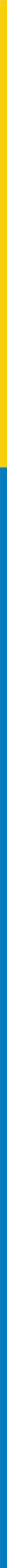 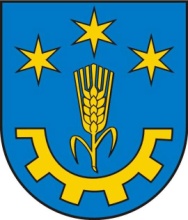 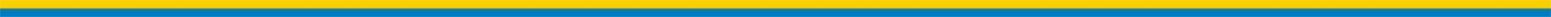 Och-I.6220.1.2024                                                                           Gorzyce, 15 kwietnia 2024 r.OBWIESZCZENIEDziałając na podstawie art. 10 § 1, art. 49 ustawy z dnia 14 czerwca 1960 r. Kodeks postępowania administracyjnego (Dz. U. z 2023 r. poz. 775 z późn.zm.), w związku z art. 74 ust.3 ustawy z dnia 3 października 2008 r. o udostępnianiu informacji o środowisku i jego ochronie, udziale społeczeństwa w ochronie środowiska oraz o ocenach oddziaływania na środowisko (Dz. U. z 2023, poz. 1094 z późn.zm.),WÓJT GMINY GORZYCEzawiadamia strony postępowania o możliwości wglądu do zebranych akt sprawy przed wydaniem decyzji o środowiskowych uwarunkowaniach dla planowanego przedsięwzięcia 
pn. Eksploatacji piasku ze złoża „Sokolniki Stradomska 2” na działkach nr ew. 2008/1, 2008/2 
i części działki ewidencyjnej nr 2036 w  miejscowości Sokolniki i wypowiedzenia się co do zebranych materiałów i dowodów w terminie 7 dni od daty doręczenia niniejszego zawiadomienia w godzinach pracy urzędu tj. 730 - 1530.Zawiadomienie bądź doręczenie uważa się za dokonane po upływie czternastu dni od dnia publicznego ogłoszenia.	Akta sprawy znajdują się w pokoju nr 6 Urzędu Gminy w Gorzycach, 
ul. Sandomierska 75, 39-432 Gorzyce.Wójt Gminy Gorzyce mgr Leszek SurdyOtrzymują:
Strony postępowania poprzez obwieszczenie,Aa.Sprawę prowadzi:                                                                                Referat Magdalena Stachula Tel.(015) 836-20-75 w.22